Zachycení pohledávek a závazků (dluhů) z obchodních vztahů (skupiny 31 a 32)				Ve ……………………… se účtuje o pohledávkách (………………………….a dlouhodobých) a o závazcích (krátkodobých) Dlouhodobé závazky se účtují prostřednictvím ……………………..Příklad Paní Pavla prodává dne 10.10.2023 na fakturu zboží za 600 000 Kč. Splatnost faktury je 4.1.2024. Jak ovlivní tato skutečnost účetní výkazy roku 2023 a 2024? Je doba splatnosti pohledávek v rámci obchodní politiky nastavena správně? Jaké problémy by mohly nastat v případě, pokud by podnikatelka měla velké množství vystavených faktur, které by zatím nebyly uhrazeny? 1) Vystavené a přijaté faktury Pohledávky z obchodních vztahů 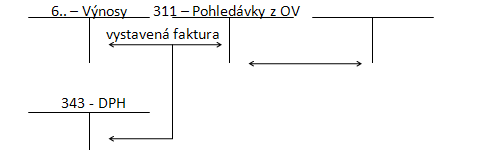 Závazky (dluhy) z obchodních vztahů (tuzemsko)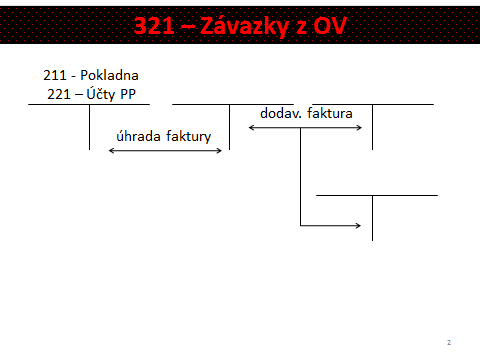 Nákup z EU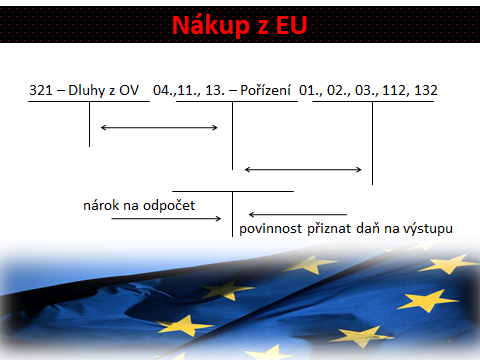 Nákup mimo EU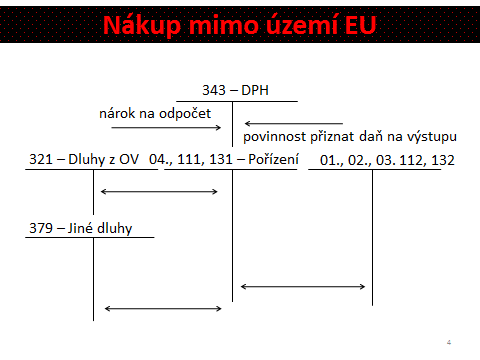 Účtování – rok 2023Výdejka – vyskladnění zbožíFAV za prodej zboží Dopad od účetních výkazů 2023RozvahaVýsledovka Účtování – rok 2024VBÚ – úhrada FAV Rozvaha2) Poskytnuté a přijaté zálohy (u neplátce DPH)314 – Poskytnuté provozní zálohy – představují …………………………. - vyjadřují situaci, kdy odběratel poskytl svému dodavateli provozní zálohu, aniž by zatím od strany dodavatele obdržel protiplnění324 – ……………………………………. - vyjadřují ……………………………………………, který již přijal zálohu od odběratele, kterému zatím neposkytl protiplnění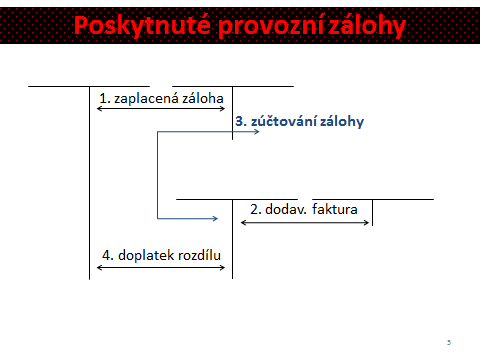 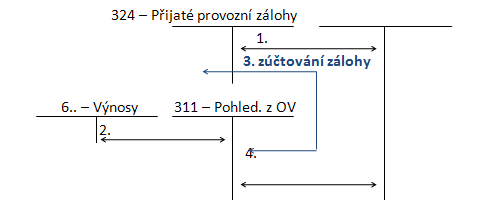 3) Směnky a jejich eskont – viz přednáška č. 5 4) Reklamace. ostatní pohledávky a závazky  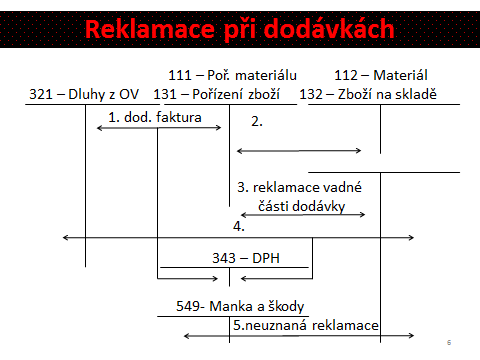 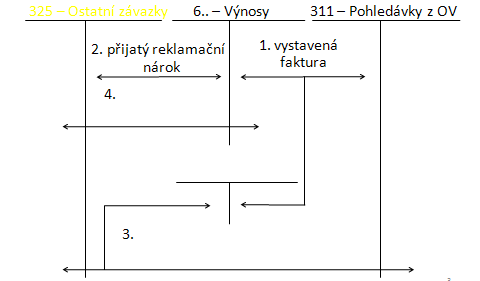 Příklad 1 – Směnky, zálohy a reklamace u neplátce DPH Soukromá podnikatelka paní Jana se zabývá nákupem a prodej drogistického a papírenského zboží. Není plátcem DPH a o zásobách účtuje způsobem A. Během účetního období měla podnikatelka níže uvedené účetní případy, doplňte chybějící částky a předkontace. Hranici pro účtování o majetku jako dlouhodobém, má paní Jana stanovenu v případě majetku hmotného na 40 000 Kč. Pohledávky a závazky v cizích měnách dle ………………………………… je povinností ………………………….. vést účetnictví …………………………………… při vzniku zahraniční pohledávky i zahraničního závazku dochází k přepočtu kurzem, který platí v den uskutečnění účetního případu – zpravidla přijetí nebo vystavení faktury V důsledku změny kurzů je pravděpodobné, že při úhradě pohledávky nebo závazku vznikne kurzový rozdíl Pro zachycení kurzových rozdílů se používají účty:…….. – …………………. …….. – …………………. O kurzových rozdílech účtuje účetní jednotka v průběhu období, kdy dochází k úhradě závazků nebo pohledávek, ale také ………………………. dni, kdy je povinností účetní     jednotky přepočítat zahraniční pohledávky a závazky kurzem platným k rozvahovému dniPohledávky – 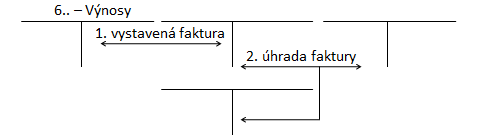 Pohledávky – 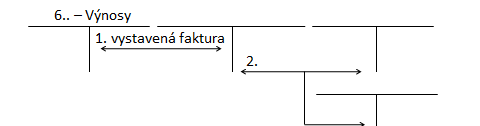 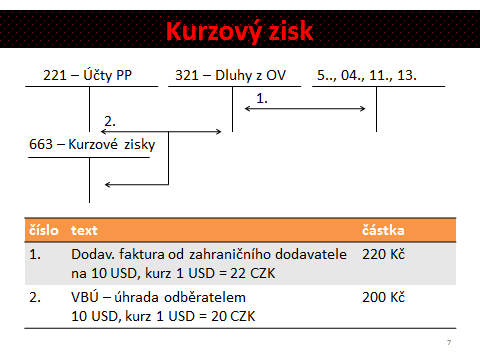 Závazky(dluhy) – 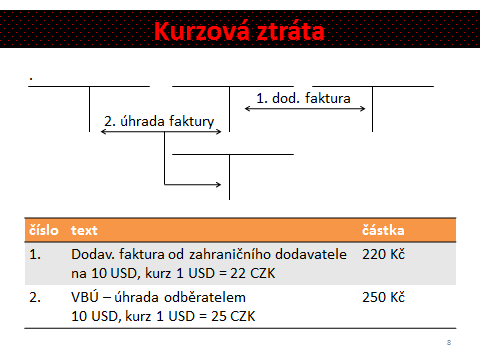 Kurzové rozdíly k rozvahovému dni Příklad 1 Účetní jednotka má k datu účetní závěrky pohledávku vůči odběrateli v USA na 10 USD. V okamžiku vzniku pohledávky činila její hodnota při kurzu 1 USD = 20 CZK: 200 Kč.K datu účetní závěrky je kurz: 1 USD = 22 CZK => 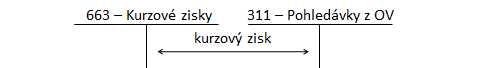 Příklad 2 Účetní jednotka má k datu účetní závěrky pohledávku vůči odběrateli v USA na 20 USD. V okamžiku vzniku pohledávky činila její hodnota při kurzu 1 USD = 20 CZK: 200 KčK datu účetní závěrky je kurz: 1 USD = 18 CZK => 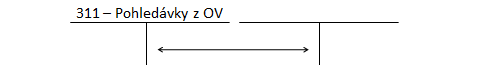 Příklad 3 Účetní jednotka má k datu účetní závěrky závazek vůči dodavateli v Německu na 50 EUR. V okamžiku vzniku závazku činila jeho hodnota při kurzu 1 EUR = 28 CZK: 1 400 KčK datu účetní závěrky  
=> hodnota 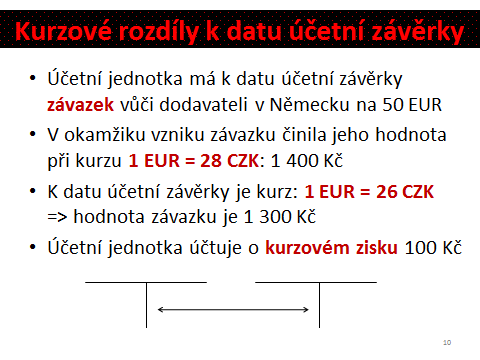 Příklad 4 Účetní jednotka má k datu účetní závěrky závazek vůči dodavateli v Německu na 50 EURV okamžiku vzniku závazku činila jeho hodnota při kurzu 1 EUR = 28 CZK: 1 400 KčK datu účetní závěrky 
=> hodnota 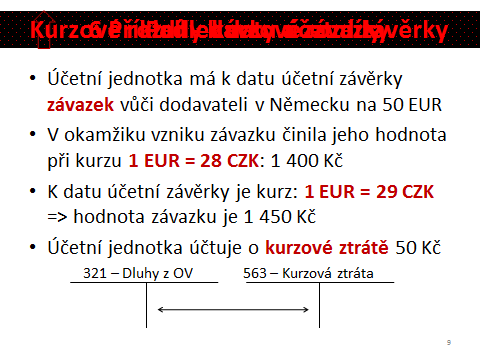 Příklad 2 – Cizí měnyObchodní společnost GAME, obdržela z USA dodávku nových PC her (zboží). Fakturovaná částka je celkem 650 USD. Kurz v den přijetí faktury (12.10.) je 1 USD = 25 CZK. Splatnost faktury je 14.10. téhož roku. V níže uvedené tabulce je uveden očekávaný vývoj kurzů USD/CZK. Který den, byste doporučili provést společnosti GAME platbu dodavateli? O zásobách je účtováno způsobem A. Úhrada 12.10.Úhrada 13.10.Úhrada 14.10. Účtování DPHjedná se o nepřímou daňOznačeníAktiva  ŘádekBěžné účetní období Běžné účetní období Běžné účetní období MinuléOznačeníAktiva  ŘádekBruttoKorekceNettoNettoC.II.1.148-OznačeníText ŘádekBěžné účetní obdobíA.I2A.14OznačeníAktiva  ŘádekBěžné účetní období Běžné účetní období Běžné účetní období MinuléOznačeníAktiva  ŘádekBruttoKorekceNettoNettoC.48C.73ČísloTextČástkaMDD1.Dodavatelská faktura (FAP) za nákup zbožíCena bez DPHDPH 21 %Cena celkem22 0002.Příjemka – převod kvalitního zboží na sklad16 6203.ID – se zbylou části dodávky nebyla paní Jana spokojena po stránce jakosti a rozhodla se tuto část dodávky reklamovat u dodavatele 4.OPD – uznaná část reklamace dodavatelem9 5005.ID - zbylou část reklamace dodavatel neuznal, zboží je však v takové stavu, že nemůže být dále prodáváno 6. PPD – paní Jana přijala zálohu od odběratele – základní školy, která souvisí s prodejem kreslících potřeb5 0007.Vystavená faktura (FAV) za prodej zboží – kreslících potřeb11 0008. Výdejka – vyskladnění zboží v důsledku prodeje8 0009.ID - zúčtování zaplacené zálohy od školy 10.VBÚ – doplatek rozdílu mezi zaplacenou zálohou a skutečně fakturovanou částkou 6 00011.VBÚ – úhrada dodav. faktury za nákup zboží12.VBÚ – paní Jana zaplatila zálohu společnosti Čez (elektrická energie)2 00013.Dodav. Faktura (FAP) – vyúčtování za spotřebovanou energii2 80014.ID - Zúčtování zálohy zaplacené Čez2 00015.VPD – v hotovosti doplacen rozdíl mezi zaplacenou zálohou a skutečně fakturovanou částkou 80016.Dodav. Faktura (FA) za nákup pokladního zařízení 50 00017.Paní Jana nemá momentálně dostatek peněžních prostředků a tak uhradí závazek směnkou /ID/ hodnota závazkusměnečný úrok 5 00018.VBÚ – proplacení směnky 55 000číslotextčástka1. Vystavená faktura zahraničnímu odběrateli na 10 USD, kurz 1 USD = 22 CZK2.VBÚ – úhrada odběratelem 10 USD, kurz 1 USD = 25 CZKčíslotextčástka1. Vystavená faktura zahraničnímu odběrateli na 10 USD, kurz 1 USD = 22 CZK2.VBÚ – úhrada odběratelem 10 USD, kurz 1 USD = 20 CZKčíslotextčástka1. Dodav. faktura od zahraničního dodavatele na 10 USD, kurz 1 USD = 22 CZK2.VBÚ – úhrada odběratelem 10 USD, kurz 1 USD = 20 CZKčíslotextčástka1. Dodav. faktura od zahraničního dodavatele na 10 USD, kurz 1 USD = 22 CZK2.VBÚ – úhrada odběratelem 10 USD, kurz 1 USD = 25 CZK12.10.1 USD = 25 CZK13.10.1 USD = 26 CZK14.10.1 USD = 24 CZK ČísloTextČástkaMDD1.FAP za nákup zboží2.Příjemka – převod zásoby zboží na sklad ČísloTextČástkaMDD3.VBÚ – úhrada FAP za zboží ČísloTextČástkaMDD3.VBÚ – úhrada FAP za zboží Kurzový rozdíl ČísloTextČástkaMDD3.VBÚ – úhrada FAP za zboží Kurzový rozdíl 